Πρόσκληση εκδήλωσης ενδιαφέροντοςπρομήθειας εξοπλισμού πληροφορικής(VPN router)Ανακοινώνεται ότι η  Δ/νση Διαφάνειας & Ηλεκτρονικής Διακυβέρνησης στα πλαίσια της εύρυθμης και απρόσκοπτης λειτουργίας όλων των Υπηρεσιών της ΠΑΜΘ θα δεχτεί οικονομικές προσφορές, με κριτήριο κατακύρωσης τη χαμηλότερη τιμή για προμήθεια εξοπλισμού πληροφορικής (VPN router) . Η προμήθεια θα περιλαμβάνει:Δυο (2)  server VPN router για απομακρυσμένη τηλεργασία υπαλλήλωνΟι συμμετέχοντες οικονομικοί φορείς στο διαγωνισμό, θα πρέπει να διαθέτουν την καταλληλόλητα για την άσκηση της επαγγελματικής δραστηριότητας. Η καταλληλόλητα για την άσκηση της επαγγελματικής δραστηριότητας των ενδιαφερομένων αποδεικνύεται με πιστοποιητικό του οικείου επιμελητηρίου, με το οποίο θα πιστοποιείται η εγγραφή τους σ' αυτό και το ειδικό επάγγελμά τους.Η συνολική ενδεικτική δαπάνη θα ανέρχεται στο ποσό των 3.300,00 € με ΦΠΑ 24% και θα καλυφθεί από τον προϋπολογισμό εξόδων του Ειδικού Φορέα 0072 με Κ.Α.Ε. 5152.0007.  Ειδικότερα, επισημαίνεται ότι:Κριτήριο επιλογής του Οικονομικού Φορέα είναι η χαμηλότερη συνολική τιμή.Οι προσφορές δεν είναι δεσμευτικές για την Αναθέτουσα Αρχή και ούτε αυτή υποχρεούται να προχωρήσει άμεσα στην προμήθεια Η προσφορά θα συνταχθεί στο έντυπο της Υπηρεσίας που είναι συνημμένο στην παρούσα πρόσκληση.Η Υπηρεσία δεν αναγνωρίζει καμία δαπάνη πέραν της προσφοράς που δίνεται.Όλες οι προβλεπόμενες κρατήσεις θα βαρύνουν το μειοδότη.Ο φάκελος της προσφοράς θα υποβληθεί με ηλεκτρονικό ταχυδρομείο  στο email της Διεύθυνσης Διαφάνειας και Ηλεκτρονικής Διακυβέρνησης ddhd@pamth.gov.gr  ή ταχυδρομικά στην ταχυδρομική διεύθυνση Λ. Δημοκρατίας 1, Τ.Κ. 69133 Κομοτηνή μέχρι την Τετάρτη  31-3-2021 και ώρα 14:30. Όλες οι προσφορές θα πρωτοκολληθούν με την παραλαβή τους.Για πληροφορίες μπορούν οι ενδιαφερόμενοι να απευθύνονται στα  τηλέφωνα 2531350108, 2531350103.Κάθε προσφορά που κατατίθεται πρέπει να ισχύει για χρονικό διάστημα τουλάχιστον έξι (6) μηνών από την ως άνω τελευταία ημερομηνία κατάθεσης των προσφορών.Μετά την αξιολόγηση των προσφορών, οι συμμετέχοντες θα ενημερωθούν (με email, ή fax, ή τηλεφωνικώς) για τα αποτελέσματα της αξιολόγησης και την κατάταξή τους.Οι ενδιαφερόμενοι οικονομικοί φορείς καταθέτουν με την προσφορά τους με το συνημμένο Έντυπο οικονομικής προσφοράς.Η Αναθέτουσα Αρχή διατηρεί την πλήρη και αποκλειστική ευχέρεια να ακυρώσει, αναστείλει, τροποποιήσει ή μεταθέσει χρονικά την παρούσα διαδικασία και δε δεσμεύεται για την υλοποίηση των εργασιών.Η Υπηρεσία διατηρεί το δικαίωμα κατακύρωσης μεγαλύτερης ποσότητας από την προκηρυχθείσα μέχρι ποσοστού 30% και μικρότερης ποσότητας από την προκηρυχθείσα μέχρι ποσοστού 50%. Για κατακύρωση μέρους της ποσότητας κάτω του καθοριζομένου από τη πρόσκληση ποσοστού 50%, απαιτείται προηγουμένη αποδοχή του προμηθευτή. Για κατακύρωση μέρους της ποσότητας του καθοριζομένου από την πρόσκληση ποσοστού 30%, απαραίτητη προϋπόθεση είναι η μη υπέρβαση του ποσού του αρχικού προϋπολογισμού της πρόσκλησης εκδήλωσης ενδιαφέροντος.Η παρούσα πρόσκληση με τα συνημμένα να αναρτηθεί στις ιστοσελίδες της Περιφέρειας Α.Μ.Θ. www.pamth.gov.gr στην περιοχή Ενημέρωση -> Προκηρύξεις.ΕΝΤΥΠΟ ΟΙΚΟΝΟΜΙΚΗΣ ΠΡΟΣΦΟΡΑΣΕπωνυμία …………………….......................................……………………………......................................ΑΦΜ ……………………………………………..... ΔΟΥ ……..………….………............................…Έδρα (πόλη/κοινότητα) …………….……………… ..............………………………….................................Οδός …………………......................……………………. Αριθμός ….............. ΤΚ …………………Τηλέφωνα ……………………..................................... Fax.…..………………...............……….Για την «Προμήθεια  εξοπλισμού πληροφορικής»Το σύνολο της προσφοράς δεν μπορεί να υπερβαίνει το ύψος της απόφασης ανάληψης που είναι δεκαπέντε  χιλιάδες 3.300,00 € με ΦΠΑ 24% Τα υπό προμήθεια είδη στο σύνολό τους πρέπει να είναι επιμελημένης κατασκευής αναγνωρίσιμου οίκου (μάρκας) και να φέρουν τη σήμανση CE ή άλλη ισοδύναμη.Αφού έλαβα γνώση της υπ’ αριθ. πρωτ. οικ 72071/471/24-03-2021 πρόσκλησης εκδήλωσης ενδιαφέροντος, υποβάλλω την παρούσα προσφορά μου.Με την υποβολή της προσφοράς μου αποδέχομαι πλήρως τους όρους της σχετικής πρόσκλησης εκδήλωσης ενδιαφέροντος.Ημερομηνία …… / …… / 2021Ο ΠΡΟΣΦΕΡΩΝ(σφραγίδα – υπογραφή)ΕΝΤΥΠΟ ΣΥΝΟΛΙΚΗΣ ΟΙΚΟΝΟΜΙΚΗΣ ΠΡΟΣΦΟΡΑΣΕπωνυμία …………………….......................................……………………………......................................ΑΦΜ ……………………………………………..... ΔΟΥ ……..………….………............................…Έδρα (πόλη/κοινότητα) …………….……………… ..............………………………….................................Οδός …………………......................……………………. Αριθμός ….............. ΤΚ …………………Τηλέφωνα ……………………..................................... Fax.…..………………...............……….Συνολικές Αναλήψεις – ΑΔΑ  Ημερομηνία …… / …… / 2021Ο ΠΡΟΣΦΕΡΩΝ(σφραγίδα – υπογραφή)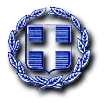 ΕΛΛΗΝΙΚΗ ΔΗΜΟΚΡΑΤΙΑΠΕΡΙΦΕΡΕΙΑ Α.Μ.Θ.ΓΕΝΙΚΗ ΔΙΕΥΘΥΝΣΗ ΕΣΩΤΕΡΙΚΗΣ ΛΕΙΤΟΥΡΓΙΑΣΔΙΕΥΘΥΝΣΗ ΔΙΑΦΑΝΕΙΑΣ ΚΑΙ ΗΛΕΚΤΡΟΝΙΚΗΣ ΔΙΑΚΥΒΕΡΝΗΣΗΣΣυνημμένα:Έντυπο οικονομικής προσφοράςΈντυπο συνοπτικής οικονομικής προσφοράςΜε εντολή Περιφερειάρχηο Αν. Προϊστάμενος Δ/νσης α.αΜαρίνος Κοκκίδης ΠΕ ΠληροφορικήςΕΛΛΗΝΙΚΗ ΔΗΜΟΚΡΑΤΙΑΠΕΡΙΦΕΡΕΙΑ Α.Μ.Θ.ΓΕΝΙΚΗ ΔΙΕΥΘΥΝΣΗ ΕΣΩΤΕΡΙΚΗΣ ΛΕΙΤΟΥΡΓΙΑΣΔΙΕΥΘΥΝΣΗ ΔΙΑΦΑΝΕΙΑΣ ΚΑΙ ΗΛΕΚΤΡΟΝΙΚΗΣ ΔΙΑΚΥΒΕΡΝΗΣΗΣΤίτλος:	«Προμήθεια  εξοπλισμού πληροφορικής VPN router »Σύστημα διπλού server VPN  router για απομακρυσμένη τηλεργασία υπαλλήλων Τεμάχια 2 Σύστημα διπλού server VPN  router για απομακρυσμένη τηλεργασία υπαλλήλων Τεμάχια 2 Σύστημα διπλού server VPN  router για απομακρυσμένη τηλεργασία υπαλλήλων Τεμάχια 2 Σύστημα διπλού server VPN  router για απομακρυσμένη τηλεργασία υπαλλήλων Τεμάχια 2 Α/ΑΠΡΟΔΙΑΓΡΑΦΗΑΠΑΙΤΗΣΗΑΠΑΝΤΗΣΗ1Γενικά 1.1Vpn Router• 16 core networking CPU • 1.2 GHz clock per core • 12 Mbytes total on-chip cache • State of the art TILE GX architecture • Ports directly connected to CPU • 1U rackmount case • 12 Gigabit Ethernet ports • Color touchscreen LCD display • 3.6 mpps standard forwarding • Up to 17.8 mpps throughput in fastpath mode (wire speed) • Up to 12 Gbps throughput with RouterOS queue/firewall configuration • Να υποστηρίζονται όλα τα πρωτοκολλά VPN (PPTP, L2TP, SSTP, IPSEC, OpenVPN)2Υπηρεσίες • Εγκατάσταση Παραμετροποίηση δικτύου, VPN, Χρηστών (σε 2 διαφορετικές Περιφερειακές Ενότητες κατόπιν υπόδειξης της υπηρεσίας ) • Εκπαίδευση στην συντήρηση, στον τρόπο λειτουργίας, στην παραμετροποίηση • Παροχή Manuals • Σε περίπτωση πτώσης του δικτύου στο ένα σημείο θα μπορούν να συνδεθούν από τον δεύτερο• Υποστήριξη και εγγύηση καλής λειτουργίας για 2 χρονιά 3Χρήστες>5000072.5152.0007  Πίστωση: 3.300,00€  0072.5152.0007  Πίστωση: 3.300,00€  0072.5152.0007  Πίστωση: 3.300,00€  0072.5152.0007  Πίστωση: 3.300,00€  0072.5152.0007  Πίστωση: 3.300,00€  0072.5152.0007  Πίστωση: 3.300,00€  α/αΕΙΔΟΣ ΠΡΟΜΗΘΕΙΑΣ /ΥΠΗΡΕΣΙΑΣΜον.μέτρησηςΠοσό-τηταΠΡΟΣΦΕΡΟΜΕΝΗ ΤΙΜΗ ΜΕ ΦΠΑ (€)ΠΡΟΣΦΕΡΟΜΕΝΗ ΤΙΜΗ ΜΕ ΦΠΑ (€)α/αΕΙΔΟΣ ΠΡΟΜΗΘΕΙΑΣ /ΥΠΗΡΕΣΙΑΣΜον.μέτρησηςΠοσό-τηταΤιμή μονάδος Σύνολο 1.VPN ROUTER Κατασκευαστής  ………………………..  Μοντέλο ……………………………Τεμ.2………………………………………………………………………………………………………………………….ΕΛΛΗΝΙΚΗ ΔΗΜΟΚΡΑΤΙΑΠΕΡΙΦΕΡΕΙΑ Α.Μ.Θ.ΓΕΝΙΚΗ ΔΙΕΥΘΥΝΣΗ ΕΣΩΤΕΡΙΚΗΣ ΛΕΙΤΟΥΡΓΙΑΣΔΙΕΥΘΥΝΣΗ ΔΙΑΦΑΝΕΙΑΣ ΚΑΙ ΗΛΕΚΤΡΟΝΙΚΗΣ ΔΙΑΚΥΒΕΡΝΗΣΗΣΤίτλος:	«Προμήθεια  εξοπλισμού πληροφορικής  VPN router»A/AΑνάληψη ΑΔΑΤιμή συνολικής ποσότητας με Φ.Π.ΑΤιμή προσφοράς0072.5152.0007ΨΕ9Κ7ΛΒ-ΩΘ73.300€Σύνολο:Σύνολο:3.300€